Arizona Indian Education Association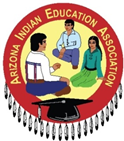 Educator’s Award Celebration2021 Award Nomination PacketPlease join the Arizona Indian Education (AIEA) in celebrating the many professionals who significantly impact American Indian students.  On Saturday, September 18, 2021 we will be hosting our Second Annual Educator’s Award Celebration.  AIEA highly encourages you to nominate an educator who passionately and proactively supports American Indian students.Important DatesNomination forms must be received by August 6, 2021Awardees will be notified by August 20, 2021Awardees must have their award acceptance video and highlight video or statement submitted by September 3, 2021All awardees must be virtually present for this celebration event on Saturday, September 18, 20212021 NOMINATION FORMNominee Eligibility Requirements:Must not have been awarded an AIEA Educator’s Award previouslyMust not nominate oneself1. NOMINEE CONTACT INFORMATIONName:_________________________________________________________          Male ❑         Female ❑Tribe/Band/Nation:________________________________________________________Mailing Address:____________________________________ Email:_______________________________________City:______________________________ State:______________________ Zip code:___________________________Primary Phone:__________________________________ Title:______________________________________ Employer:_____________________________________________Grade/Subject taught (if applicable):____________________________________________________________District:________________________________________________Is the nominee aware of this nomination? Yes ❑  No ❑2. YOUR CONTACT INFORMATIONName:__________________________________________________________Primary Phone:_______________________________________ Mailing Address:___________________________________ Email:_______________________________________City:_______________________________ State:_______________________ Zip code:________________________3. What is your affiliation with the nominee? ______________________________________________4. Please specify one to two nomination categories:5. Why do you believe this individual deserves to be recognized? Please describe and/or list specific examples of how this individual has demonstrated commitment to American Indian students in the following ways:Exemplify the qualities described in the award categoriesExceed responsibilities/expectations of students, parents, and staffCultural enrichmentIndigenous knowledge of the community*500 word limitOptional: include any supplemental materials (i.e. newspaper articles, awards and recognition, photo of nominee, certificates, etc.)AWARD CATEGORIES & QUALIFICATIONS1-5 Years Award:  This award seeks to encourage those educators beginning their professional careers in Education.6-15 Years Award:  This award honors educators who have demonstrated leadership and mentorship that led to American Indian student success and achievement.16+ Years Award:  This award honors educators who have demonstrated a long commitment to serving the needs of American Indian students.Founder Award:  This special award is to honor any type of educator (teacher, principal, superintendent) who has shown a minimum of thirty years of dedication to American Indian students.  Retired educators are welcome to be nominated.Parent Award:  This special recognition acknowledges the continued support of American Indian students from those in an official capacity, such as Tribal, local, or state officials.Serving the Community Award:  This award is for after-school/coach who made significant efforts to provide support for American Indian students and demonstrated leadership in promoting, defending, or supporting Indian education.  Nominee may also have supported and championed the success of American Indian students.Unsung Hero Award:  There are many people who devote time and energy into providing a rewarding experience on a regular basis to American Indian students.  Please use this category to nominate a bus driver, cafeteria worker or other unsung hero of your school/district/education program.Johnson O’Malley Award:  This category is specifically designated for those professionals who lead a JOM program, Title VI, or additional support for Native American education programs.Language Revitalization Award:  This award seeks to honor those who continue to promote and teach tribal languages in any setting.Administrator Award:  This award may be given to principals, superintendents, and other administrators who impact the education of American Indian students.Resiliency Award: This award is specifically designated for those who maintained and advocated for COVID-19 protocols in protecting themselves and students while continuing their responsibilities.❑ 1-5 Years Award❑ Serving the Community Award❑ 6-15 Years Award❑ Unsung Hero Award❑ 16+ Years Award❑ Johnson O’Malley Award❑ Founder (30+ Years) Award❑ Language Revitalization Award❑ Parent Award❑ Administrator Award❑ Resiliency Award